KRYTERIA OCENIANIA SZKOŁA PODSTAWOWA 
Z ODDZIAŁEM PRZEDSZKOLNYM  
IM.PROF.ALFONSA HOFFMANNA W GRÓDKU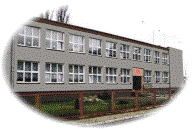 PRZEDMIOTOWY SYSTEM OCENIANIA Z WIEDZY O SPOŁECZEŃSTWIEGłównym celem działań dydaktycznych i wychowawczych szkoły jest zapewnienie uczniom możliwości wszechstronnego rozwoju poprzez realizację przez nauczycieli zadań w obszarze nauczania, wychowania oraz rozwijania umiejętności i postaw. Wiedza o społeczeństwie kształtuje postawy uczniów, ich tożsamość osobistą i społeczną, aktywność oraz szacunek dla własnego państwa.Program nauczania wiedzy o społeczeństwie w szkole podstawowej „Dziś i jutro” Barbary Furman jest zgodny z obowiązującą podstawą programową z Rozporządzenia Ministra Edukacji Narodowej z dnia 14 lutego 2017 r. Korzystamy z podręcznika Wydawnictwa Nowa Era:Iwona Janicka, Arkadiusz Janicki, Aleksandra Kucia Maćkowska, Tomasz Maćkowski, Dziś i jutro. Podręcznik do wiedzy o społeczeństwie dla szkoły podstawowej. Numer ewidencyjny w wykazie MEN: 874/20171. Przedmiotem oceny ucznia są:	
- wiadomości,
- umiejętności,
- przygotowanie do zajęć,
- aktywność,
- podejmowanie samodzielnych zadań i inicjatyw w zdobywaniu wiedzy,
- frekwencja na lekcjach według ogólnie przyjętych zasad klasyfikacji.2.Formy sprawdzania wiedzy:
- wypowiedzi ustne, 
 - pisemne prace klasowe w formie:
  * kartkówki z ostatnich 1 – 3 lekcji,
  * pracy kontrolnej ( testu ) z większej partii materiału, zapowiedzianej i zapisanej w dzienniku elektronicznym co najmniej na tydzień przed terminem,
- prace domowe,
- referaty, projekty, prezentacje multimedialne jako samodzielne lub zespołowe prace.3. Ze względu na specyfikę przedmiotu ocena z WOS winna przede wszystkim uwzględniać aktywność uczniów.Wiedza merytoryczna równie ważna jak wspomniano, winna być służebna do tychże aktywności. Aktywne uczenie się organizowane przez nauczyciela jest rozumiane w programie jako zdobywanie kompetencji i sprawności w zakresie uczenia się, myślenia, poszukiwania, doskonalenia się, współpracowania i działania. Nauczyciel WOS wystawiając ocenę semestralną bądź końcowo roczną powinien przyjąć następującą hierarchię ocen:I. Aktywne uczenie się poprzez działanie –    Oceny za aktywność, pracę w grupie, projekt uczniowskiII. Wiedza merytoryczna –     Oceny ze sprawdzianów i odpowiedzi ustnych.III. Systematyczna praca na lekcji i w domu -      Ocena za prowadzenie zeszytu przedmiotowego4. Kryteria oceniania prac pisemnych.	Prace pisemne mogą być oceniane dwojako: oceną sumującą lub oceną kształtującą (OK). Przynajmniej jedna w semestrze praca nie będzie oceniona w skali stopniowej lecz zostanie opisana w postaci komentarza, który będzie zawierał informację o tym, co uczeń umie, a nad czym musi jeszcze popracować.	Przed każdą pracą pisemną uczniowie są informowani o zakresie materiału, stopniu trudności i kryteriach oceniania co najmniej z tygodniowym wyprzedzeniem (podawane jest NaCoBeZu ).	Czas pracy zależy od ilości i trudności zadań. 	W przypadku stwierdzenia niesamodzielności pracy podczas pracy kontrolnej lub kartkówki, nauczyciel odbiera pracę i stawia uczniowi ocenę niedostateczną.Typy zadań występujących w pracach pisemnych i ich punktacja:- zadania zamknięte wielokrotnego wyboru, na dobieranie, prawda-fałsz i otwarte z luką punktowane najczęściej 1 punktem za prawidłową odpowiedź,- zadania otwarte rozszerzonej lub krótkiej wypowiedzi z wykorzystaniem materiału w postaci tekstów źródłowych, map, rysunków schematycznych i danych statystycznych, sprawdzające umiejętności interpretacji, analizowania, klasyfikowania, wnioskowania i oceniania punktowane są większą liczbą punktów, w zależności od stopnia trudności.Procentowe przeliczanie punktów na oceny:a) 40% -59% dopuszczająca (wymagania podstawowe)b) 60% -74% dostatecznac) 75% -90% dobrad) 91% -97% bardzo dobrae) 98% -100% celująca	Wobec uczniów o specyficznych potrzebach edukacyjnych nauczyciel, na podstawie opinii poradni psychologiczno-pedagogicznej, dostosowuje stopień trudności zadań oraz kryteria ocen do możliwości uczniów.5. Kryteria ocen:Ocenę celującą (6) otrzymuje uczeń, który:- wyróżnia się szeroką, samodzielnie zdobytą wiedzą, wybiegającą poza program nauczania,- posiadł umiejętność samodzielnego korzystania z różnych źródeł informacji,- samodzielnie formułuje wzorowe pod względem merytorycznym i językowym wypowiedzi ustne i pisemne na określony temat,- doskonale zna szeroką terminologię przedmiotową i swobodnie się nią posługuje,- formułuje własne opinie i sądy, które potrafi prawidłowo i przekonywająco uzasadnić.Ocenę bardzo dobrą (5) otrzymuje uczeń, który:- opanował w pełnym stopniu wiadomości i umiejętności przewidziane programem nauczania,- sprawnie, samodzielnie posługuje się różnymi źródłami wiedzy,- rozumie i poprawnie stosuje poznaną terminologię,- samodzielnie formułuje wypowiedzi ustne i pisemne na określony temat, wykorzystując wiedzę zdobytą w szkole i samodzielnie,- potrafi współpracować w grupie,- aktywnie uczestniczy w lekcjach.Ocenę dobrą (4) otrzymuje uczeń, który:- nie opanował całego materiału określonego programem nauczania, ale nie utrudnia mu to poznawania wiedzy,- poprawnie posługuje się źródłami informacji,- umie formułować wypowiedzi ustne i pisemne.Ocenę dostateczną (3) otrzymuje uczeń, który:- opanował podstawowe elementy wiadomości programowych, pozwalające mu na rozumienie najważniejszych zagadnień,- potrafi formułować schematyczne wypowiedzi ustne i pisemne,- umie posługiwać się, często pod kierunkiem nauczyciela, prostymi środkami dydaktycznymi.Ocenę dopuszczającą (2) otrzymuje uczeń, który:- wiedzę ucznia charakteryzują znaczne braki, ale nie uniemożliwia mu to opanowanie wiadomości w dalszej edukacji,- wykonuje zadania o niewielkim stopniu trudności przy znacznej pomocy nauczyciela,- nie wykonał wszystkich prac lekcyjnych i domowych.Ocenę niedostateczną (1) otrzymuje uczeń, który:- nie opanował wiadomości i umiejętności przewidzianych programem nauczania,- nie potrafi, nawet przy znacznej pomocy nauczyciela, korzystać z prostych środków dydaktycznych,- nie potrafi formułować nawet prostych wypowiedzi ustnych i pisemnych,-nie zna podstawowej terminologii przedmiotu.6. Zasady poprawiania ocen.	Uczeń ma prawo do poprawienia oceny z prac pisemnych jeden raz, w ciągu dwóch tygodni. Obydwie oceny są brane pod uwagę przy wystawianiu oceny semestralnej lub rocznej.	Uczeń ma obowiązek uzupełnić wiadomości oraz prace domowe z lekcji, na której nie był obecny.	Uczeń ma obowiązek zaliczyć każdą kartkówkę i pracę kontrolną, której nie pisał z powodu usprawiedliwionej nieobecności, w ciągu dwóch tygodni. Jeżeli tego nie zrobi, dostaje ocenę niedostateczną. Jeśli nieobecność była nieusprawiedliwiona, uczeń może być pytany lub pisze pracę bez uprzedzenia. O formie zaliczania lub poprawiania decyduje nauczyciel.	Niezliczone prace samodzielne lekcyjne lub domowe uczeń musi poprawić na następnej lekcji. Jeśli tego nie zrobi, otrzymuje ocenę niedostateczną. Oceny z odpowiedzi ustnych nie podlegają poprawie.	Niedostateczną ocenę śródroczną uczeń powinien poprawić w ciągu miesiąca. Szczegóły dotyczące poprawy uczeń uzgadnia z nauczycielem.7. Nieprzygotowanie do lekcji.	Uczeń może dwa razy w semestrze zgłosić nieprzygotowanie do lekcji. Każde następne nieprzygotowanie skutkuje oceną niedostateczną, niepodlegającą poprawie.8. Oceny semestralne i roczne. 	Oceny semestralne i roczne ustala się na podstawie średniej ważonej ocen cząstkowych.Średnie ważone poszczególnych stopni:- powyżej 5,5                                    celujący- powyżej 4,5 do 5,5                         bardzo dobry- powyżej 3,5 do 4,5                         dobry- powyżej 2,5 do 3,5                         dostateczny- powyżej 1,5 do 2,5                         dopuszczający- do 1,5                                             niedostateczny9. Sposoby dokumentowania osiągnięć uczniów.	Osiągnięcia uczniów odnotowuje się w dzienniku elektronicznym.